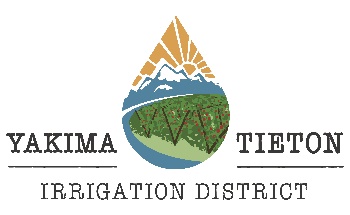 BOARD OF DIRECTORS MEETINGJoin Zoom Meeting:https://us02web.zoom.us/j/6558477810?pwd=UkVpSHU3dWtGSUZZeXJxemIyM3FKQT09 Meeting ID: 655 847 7810               Passcode: 6784101 
One tap mobile: +12532158782,6558477810#,,,,*6784101# US (Tacoma)                                +13462487799,6558477810#,,,,*6784101# US (Houston) Dial in by phone: +1 253 215 8782 
Meeting ID: 655 847 7810 
Passcode: 6784101 AGENDAAUGUST 11, 2022CALL MEETING TO ORDERVISITORS (if any)CONSENT ITEMS:MINUTES –JULY 14, 2022 -   REGULAR BOARD MEETINGPAYROLL FOR JULY 2022RH2 ENGINEERS - $11,820.64CONTROL SYSTEMS NW – $12,238.05CHETU SOFTWARE - $20,329OTHERREGULAR BILLS FOR JULY 2022WATER SHARE AND FROST UNIT TRANSFERSTWSA WATER FORECASTSET END OF IRRIGATION SEASONTIETON RIVER RESTORATION AND WATER SUPPLY RELIABILITY PROJECT.DRAFT WATERSMART PILOT STUDY REPORT – DEVIN STOKER 12:30 P.M.TASK ORDER FOR STEPS AND COST SHARING WITH YBIPTASK ORDER 2 FOR RENEWABLE ENERGY STUDYEXTRAORDINARY MAINTENANCE FUNDING FOR EXISTING MAIN CANAL (AQUALASTIC)JOINT BOARD TOUR SEPTEMBER 29, 2022- ATTENDANCE?NWRA CONFERENCE NOVEMBER 2-4, 2022, SANTA BARBARA CAOTHER